FERIE Z SZACHAMIKudowa Zdrój, 11.02-18.02.2017r.1.  ORGANIZATORZY: 
     KS AZS  Wratislavia (dawniej KS AZS Politechnika Wrocławska)2.  TERMIN I MIEJSCE:     11.02.2017r.-18.02.2017r.     Hotel Uzdrowiskowy St. George Kudowa-Zdrój, ul. Kościuszki 180, www.kudowa.st-george.pl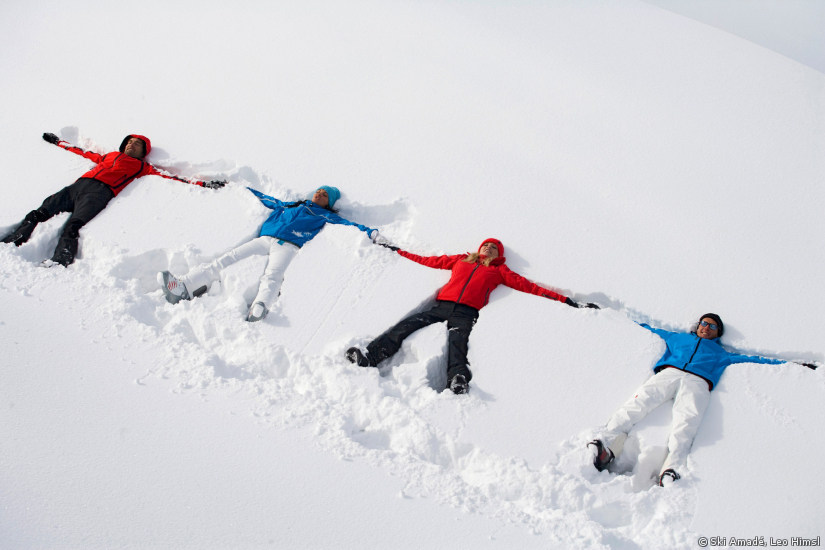      - przyjazd w dniu 11.02.2017r. w godzinach popołudniowych       (wyżywienie od kolacji 11.02.2017r. do obiadu 18.02.2017 r.)3.  WARUNKI UCZESTNICTWA:    - przesłanie zgłoszenia na adres: info@oboz-szachowy.pl do dnia 15 stycznia 2017r.    - przesłanie skanu karty obozowej na w/w adres e-mail bądź dostarczenie oryginału karty       do siedziby KS AZS Wratislavia, ul. Borowska 1-3, Wrocław do dnia 15 stycznia 2017r.    - wpłacenie zaliczki w wysokości 200 zł do dnia 15 stycznia 2017r., pozostałą kwotę do
       dnia 5 lutego 2017 na konto:    PeKaO nr 10 1240 6696 1111 0000 5616 3591 KS AZS Politechnika Wrocławska    ul. Wybrzeże Wyspiańskiego 27, 50-370 Wrocław  - z dopiskiem szachy 4. WARUNKI FINANSOWE:    Cena obozu 890 zł obejmuje:     - dojazd z Wrocławia i do Wrocławia;     - zakwaterowanie i wyżywienie (3 posiłki) w Hotelu Uzdrowiskowym St. George       (pokoje 2,3, 4-osobowe z łazienkami);     - nieograniczony dostęp na kryty basen na terenie Ośrodka (wyjścia grupowe z opiekunami);     - przejazdy autokarem na stoki narciarskie w Zieleńcu (4 razy);     - ubezpieczenie NNW;     - ponadto: zajęcia szachowe, zajęcia sportowe, piesze wycieczki po okolicy, dyskotekę,        zjazdy na sankach.   Opłata nie zawiera:     - wpisowego do Turnieju Szachowego o Puchar Dolnośląskiego Związku Szachowego       (50 zł dla juniorów do rank.1600, 80 zł dla juniorów posiadających ranking FIDE 
         lub ranking PZSzach  min. 1600)     - pakietu narciarskiego (280 zł za zjazdy z instruktorem 4 razy po 2h), 
     - wypożyczenia sprzętu narciarskiego (120 zł za komplet na 4 dni)5. KONTAKT:Szczegółowych informacji udziela Olga Lisowska tel. 698-024-599. 	www.oboz-szachowy.pl					 oboz-szachowy.pl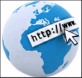 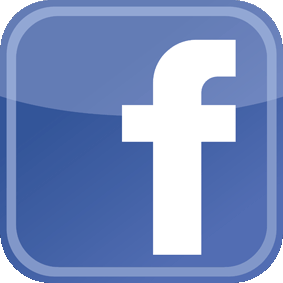 FERIE Z SZACHAMIKudowa Zdrój, 11.02-18.02.2017r.1.  ORGANIZATORZY: 
     KS AZS  Wratislavia (dawniej KS AZS Politechnika Wrocławska)2.  TERMIN I MIEJSCE:     11.02.2017r.-18.02.2017r.     Hotel Uzdrowiskowy St. George Kudowa-Zdrój, ul. Kościuszki 180, www.kudowa.st-george.pl     - przyjazd w dniu 11.02.2017r. w godzinach popołudniowych       (wyżywienie od kolacji 11.02.2017r. do obiadu 18.02.2017 r.)3.  WARUNKI UCZESTNICTWA:    - przesłanie zgłoszenia na adres: info@oboz-szachowy.pl do dnia 15 stycznia 2017r.    - przesłanie skanu karty obozowej na w/w adres e-mail bądź dostarczenie oryginału karty       do siedziby KS AZS Wratislavia, ul. Borowska 1-3, Wrocław do dnia 15 stycznia 2017r.    - wpłacenie zaliczki w wysokości 200 zł do dnia 15 stycznia 2017r., pozostałą kwotę do
       dnia 5 lutego 2017 na konto:    PeKaO nr 10 1240 6696 1111 0000 5616 3591 KS AZS Politechnika Wrocławska    ul. Wybrzeże Wyspiańskiego 27, 50-370 Wrocław  - z dopiskiem szachy 4. WARUNKI FINANSOWE:    Cena obozu 890 zł obejmuje:     - dojazd z Wrocławia i do Wrocławia;     - zakwaterowanie i wyżywienie (3 posiłki) w Hotelu Uzdrowiskowym St. George       (pokoje 2,3, 4-osobowe z łazienkami);     - nieograniczony dostęp na kryty basen na terenie Ośrodka (wyjścia grupowe z opiekunami);     - przejazdy autokarem na stoki narciarskie w Zieleńcu (4 razy);     - ubezpieczenie NNW;     - ponadto: zajęcia szachowe, zajęcia sportowe, piesze wycieczki po okolicy, dyskotekę,        zjazdy na sankach.   Opłata nie zawiera:     - wpisowego do Turnieju Szachowego o Puchar Dolnośląskiego Związku Szachowego       (50 zł dla juniorów do rank.1600, 80 zł dla juniorów posiadających ranking FIDE 
         lub ranking PZSzach  min. 1600)     - pakietu narciarskiego (280 zł za zjazdy z instruktorem 4 razy po 2h), 
     - wypożyczenia sprzętu narciarskiego (120 zł za komplet na 4 dni)5. KONTAKT:Szczegółowych informacji udziela Olga Lisowska tel. 698-024-599. 	www.oboz-szachowy.pl					 oboz-szachowy.pl